Transport plynů v krviLaboratorní cvičení a seminář z lékařské fyziologie  Domácí příprava, studijní materiály a výukové cíleVýukové cíle – co budete umětParciální tlak plynu ve směsi a parciální tlak plynu v roztokuPerfusí a difuzí limitovaný transport O2Vazebné vlastnosti disociační křivky Hb pro kyslíkFaktory ovlivňující vazbu O2 na Hb (Bohrův efekt)Transport CO2 v krvi, vliv pO2 na transport CO2 (Haldaneův efekt)Typy hypoxieStudijní materiályPřednáška Transport plynů(záznam přednášky z roku 2020 možno najít zde: https://www.youtube.com/watch?v=7K4AEvgt52E)Učebnice O. Kittnar – Lékařská fyziologie 2. vydáníKapitoly 4.3.4 (Hemoglobin) až 4.3.6. (Transport oxidu uhličitého)V kapitole 6.4 (Základní mechanismy respirace) odstavce Difuze, Perfuze a Transport dýchacích plynů krvíKapitola 6.7 (Transport plynů krví, zásobování tkání)Učebnice L. Constanzo – Physiology, 6th or 7th edition Kapitoly Gas Exchange (str. 209), Oxygen transport in blood (str. 216), Carbon dioxide transport in blood (str. 223) Doplňkové zdroje: http://galenus.cz/clanky/biochemie/biochemie-fyziologie-transport-plynu-krvi (kapitola Transport kyslíku a oxidu uhličitého krví)https://fyziologie.lf2.cuni.cz/sites/fyziologie/files/page/files/2021/Herget_skripta_dychani_obeh_svaly_neuro.pdf (Herget - Poznámky k přednáškám, Kapitola Transport O2 a CO2 krví, str. 22 – 30)Guyton AC, Hall JE: Textbook of Medical Physiology. Elsevier, 2020. (Chapter 40: Transport of Oxygen and Carbon Dioxide in Blood and Tissue Fluids)Příprava prezentacePulzní oxymetrie – princip měření a interpretace výsledků (rozsah max. 10 minut).Akutní methemoglobinemie – klinický případ (rozsah max. 10 minut). Doporučený zdroj: https://www.pediatriepropraxi.cz/artkey/ped-201104-0011_Akutni_methemoglobinemie-zavazna_alimentarni_intoxikace_zeleninou_koupenou_na_trhu.phpanglickyhttps://www.ncbi.nlm.nih.gov/pmc/articles/PMC5402826/Domácí úkol – vytisknout a přinést na seminářDaltonův zákon parciálních tlakůZnění zákona:Výpočet: Spočítejte parciální tlak O2 v suchém inspirovaném vzduchu a ve zvlhčeném vzduchu v průdušnici. Barometrický tlak je 760 mm Hg, parciální tlak vodní páry při 37°C je 47 mm Hg.Henryho zákon pro koncentraci rozpuštěného plynuZnění zákona:Výpočet: Jestliže je PO2 arteriální krve 100 mm Hg, jaká je koncentrace rozpuštěného kyslíku v krvi? Rozpustnost O2 je 0,003 ml O2/100 ml krve na mm Hg.Disociační křivka Hb pro O2Nakreslete disociační křivku O2 pro Hb, popište osu x dvěma způsoby - jako % saturace a jako množství O2 v ml/l krve.Transport CO2  Doplňte všechny způsoby transportu CO2 do připraveného schématu.Zvýrazněte mechanismus, kterým se přenáší nejvíce CO2 z tkání do plic. 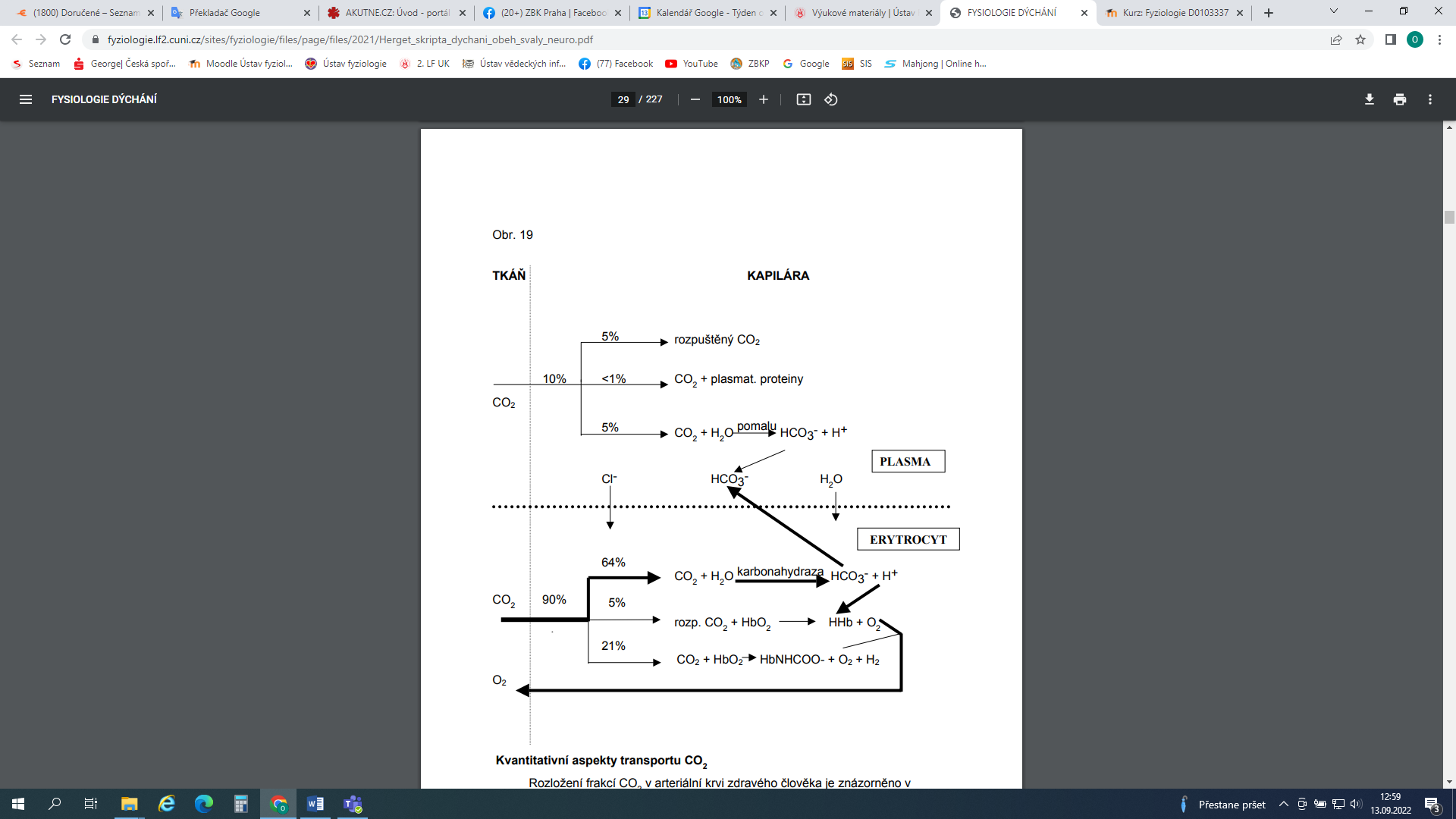 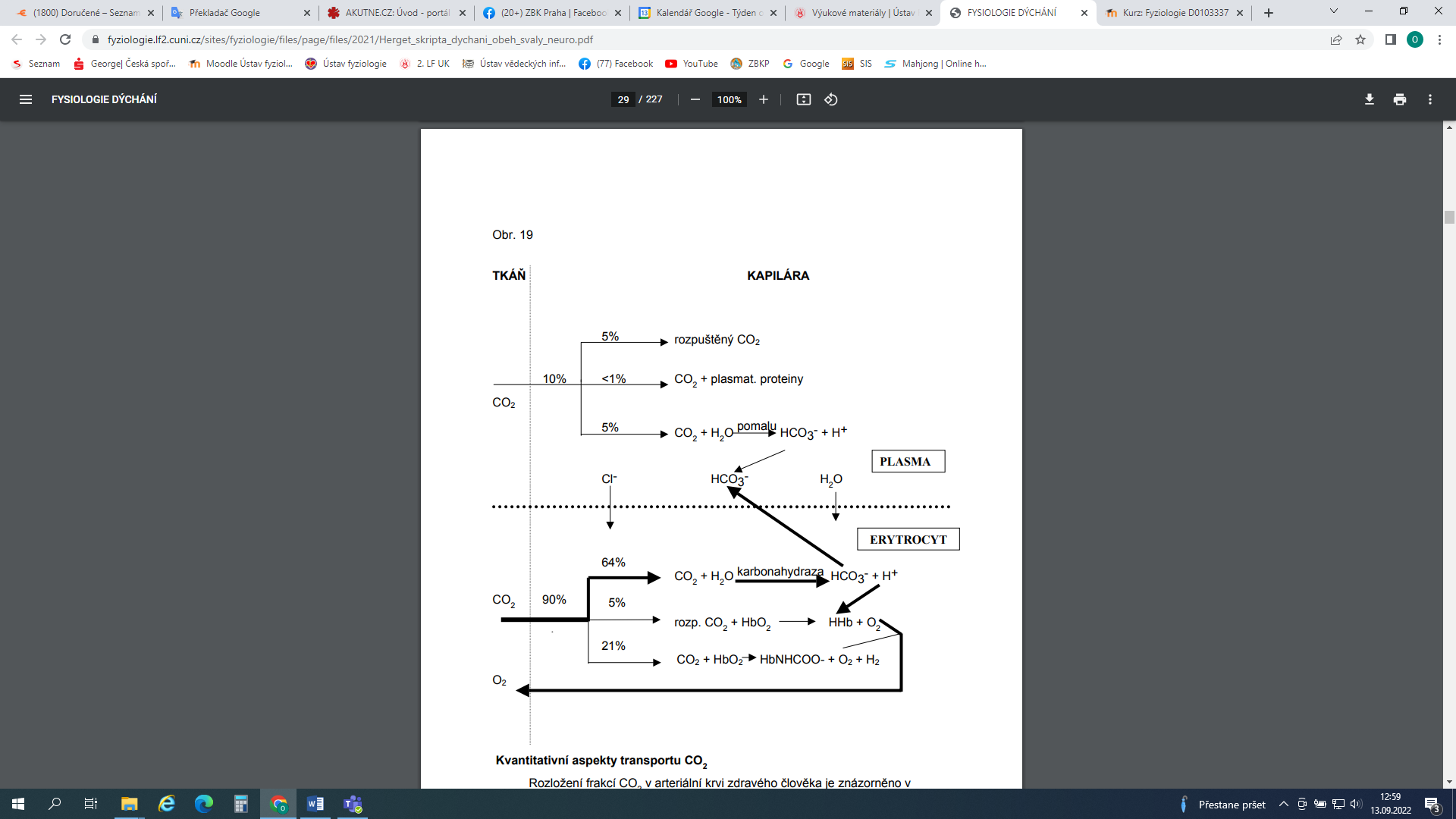 Mk, 